Publicado en Ciudad de México el 08/04/2020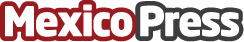 Las cremas de belleza no aumentan el riesgo de Covid-19: Nerium BiotechnologyEn apoyo a los consumidores, la Línea Advanced de Nerium Biotechnology tendrá un 20% de descuento durante todo el mes de abril con envíos rápidos y seguros para mantener la piel hidratada y seguraDatos de contacto:Eneas Mares5527622073Nota de prensa publicada en: https://www.mexicopress.com.mx/las-cremas-de-belleza-no-aumentan-el-riesgo-de Categorías: Internacional Medicina Industria Farmacéutica Moda Consumo Ciudad de México Belleza Biología http://www.mexicopress.com.mx